ПОЯСНИТЕЛЬНАЯ ЗАПИСКА К ПРОФЕССИОНАЛЬНОМУ СТАНДАРТУ«Дозировщик агломерационной шихты»Москва, 2015 г.СодержаниеРаздел 1.  Общая характеристика вида профессиональной	31.1 Информация о перспективах развития вида профессиональной деятельности	41.2 Описание обобщенных трудовых функций и трудовых функций, входящих в вид профессиональной деятельности и обоснование их отнесения к конкретным уровням квалификации	5Раздел 2.  Основные этапы разработки проекта профессионального стандарта	92.1 Информация об организациях, на базе которых проводились исследования, и обоснование выбора этих организаций	112.2 Описание требований к экспертам (квалификация, категории, количество), привлекаемым к разработке проекта профессионального стандарта, и описание использованных методов	122.3 Общие сведения о нормативных правовых документах, регулирующих вид профессиональной деятельности, для которого разработан проект профессионального стандарта	13Раздел 3.  Обсуждение проекта профессионального стандарта	13Раздел 4.  Согласование проекта профессионального стандарта	17Приложение № 1 к пояснительной записке «Сведения об организациях, привлеченных к разработке и согласованию проекта профессионального стандарта»	18Приложение № 2 к пояснительной записке «Сводные данные об организациях и экспертах, привлеченных к обсуждению профессионального стандарта»	19Приложение № 3 к пояснительной записке «Сводные данные о поступивших замечаниях и предложениях к проекту профессионального стандарта»	24Приложение № 4 к пояснительной записке	26Документы, подтверждающие обсуждение проекта профессионального стандарта «Дозировщик агломерационной шихты» с ведущими профильными профессиональными ассоциациями, объединениями работодателей и профессиональными союзами федерального уровня	27Раздел 1.  Общая характеристика вида профессиональнойдеятельности, трудовых функцийПроект профессионального стандарта «Дозировщик агломерационной шихты» разработан на основании Указа Президента Российской Федерации от 7 мая 2012 г. №507 «О мероприятиях по реализации государственной социальной политики» в соответствии с Постановлением Правительства Российской Федерации от 22 января 2013г. «О правилах разработки, утверждения и применения профессиональных стандартов» и Приказом Министерства труда и социальной защиты Российской Федерации от 29 апреля 2013г. №17011 «Методические рекомендации по разработке профессионального стандарта».Данный профессиональный стандарт относится к области производства черных металлов и изделий из них. Черная металлургия является одной из базовых отраслей российской экономики. В целом в отрасли занято более 600 тысяч работающих.Отрасль характеризуется сложными технологическими процессами, включающими добычу и обогащение железной руды, производство каменноугольного кокса, агломерата, чугуна и ферросплавов, сбор и подготовку стального лома, выплавку жидкой стали, её внепечную обработку и разливку, производство проката, труб и метизов.Черная металлургия за последние 15 лет осуществила масштабную модернизацию и обновила производственные мощности. Инвестиции в отечественную черную металлургию за период с 2000 по 2014 гг.. составили около 2,5 трлн руб. В итоге в настоящее время черная металлургия РФ на равных конкурирует с компаниями развитых стран как на отечественном, так и на мировом рынке.Оснащение предприятий черной металлургии самыми современными технологиями и оборудованием выдвигает новые требования к уровню профессиональной подготовки кадров. Рост производительности агрегатов и очень высокий темп производства требуют от персонала принятия оперативных решений и значительно увеличивают цену ошибки.Особенно это относится к проблеме рационального использования энергоресурсов, поскольку в металлургии используют 28% электроэнергии и 5,4% природного газа от об общего  потребления в промышленности РФ.1.1 Информация о перспективах развития вида профессиональной деятельностиДозировщик агломерационной шихты – одна из важнейших профессий в производстве  агломерата -  основного подготовленного железорудного сырья для выплавки передельного чугуна, используемого в качестве главного исходного полупродукта при производстве стали в кислородных конвертерах, мартеновских и  электродуговых печах.  В России и некоторых других странах применяют два способа высокотемпературного окускования мелких рудных материалов и флюсов, которые представлены производством агломерата и производством железорудных окатышей.                        Ведущая роль принадлежит производству агломерата, что обусловлено: - интенсивным развитием процесса агломерации на базе мощных агломерационных фабрик, сооружаемых с целью удовлетворения потребностей доменного производства в качественном  железорудном сырье;- устойчивым приростом производительности доменных печей и снижением удельного расхода кокса при увеличении массовой доли агломерата в доменной шихте и улучшении его качества, что не всегда достигается при использовании богатых по железу, но низкоосновных окатышей.Агломерационное производство предприятий России производит около 70 млн. т высокоосновного агломерата с содержанием железа до 59 % и позволяет обеспечить ежегодную выплавку  более 50 млн. т чугуна при массовой доле агломерата в железорудной части доменной шихты около 70 %.Ведущими рабочими профессиями в агломерационном производстве являются  дозировщик агломерационной шихты и агломератчик. Рабочие этих профессий своими действиями и умением оказывают  определяющее влияние на  основные показатели работы агломерационных машин – производительность и качество агломерата. Дозировщик агломерационной шихты полностью отвечает за точное весовое дозирование ее компонентов с целью обеспечения необходимого химического состава агломерата, особенно его основности. Находясь в постоянной оперативной связи с агломератчиком, дозировщик регулирует расход твердого топлива в шихту с учетом многих  факторов, подчеркнутых в его трудовых функциях и действиях  ( табл.1  ).   Дозировщик обеспечивает дозирование отдельных компонентов или их смесей, в которые входят железорудные и марганцевые концентраты, аглоруды,  известняки обычный и доломитизированный, известь, четыре – пять  видов металлургических отходов, возврат и твердое топливо. Повышенная влажность и недостаточная сыпучесть концентратов, шламов и других материалов затрудняют их дозирование и требуют особых  усилий дозировщика по обеспечению постоянства истечения материалов  из дозировочных бункеров.От квалифицированных действий дозировщика зависят основные показатели качества агломерата (химический состав и показатели прочности), в значительной мере – производительность агломерационных машин, а также сохранность и техническое состояние обслуживаемого оборудования дозировочного отделения агломерационной фабрики.Агломерационное производство и в отдаленной перспективе останется основным в подготовке железорудного  сырья для доменной плавки и, следовательно,  рассматриваемый вид профессиональной деятельности имеет хорошие перспективы для развития. До сих пор не созданы технологии, которые могли бы конкурировать с агломерацией, особенно в условиях крупных металлургических  предприятий, где необходимо утилизировать большое количество железа и содержащие известь отходы и тем самым снижать затраты на приобретение первичного рудного сырья, флюсов и твердого топлива. Развитие агломерационного производства в стране идет по пути обновления мощностей при реконструкции и модернизации агломерационных фабрик, оснащении их современными технологиями и оборудованием, позволяющими увеличивать производительность, повышать энергоэффективность процессов, улучшать условия труда и экологическую безопасность. Дозировочное отделение, включающее сложное оборудование для накопления, усреднения и автоматического весового дозирования шихтовых материалов, является одним из важнейших в составе агломерационной  фабрики. От точности дозирования компонентов агломерационной шихты зависят многие показатели качества готового продукта - агломерата, производительность агломерационных машин, результаты по ресурсо – и энергосбережению в агломерации.1.2 Описание обобщенных трудовых функций и трудовых функций, входящих в вид профессиональной деятельности и обоснование их отнесения к конкретным уровням квалификации. Последовательность технологических операций (стадий производства агломерата) взята за основу при определении обобщенных трудовых функций и трудовых функций, выполняемых дозировщиком агломерационной шихты. Подготовительная стадия включает в себя проверку состояния,  работоспособности основного и вспомогательного оборудования дозировочного отделения, его техническое обслуживание. Далее следует формирование запасов компонентов агломерационной шихты при соблюдении регламентируемой системы распределения и усреднения шихтовых материалов при их загрузке в дозировочные бункера. В качестве основных, ведущих рудных материалов используют богатые по содержанию железа  тонкоизмельченные концентраты, а также мелкие агломерационные руды, железо – и известьсодержащие отходы металлургического производства. В качестве флюсующих материалов применяют обычные и доломитизированные известняки, свежую агломерационную известь (продукт обжига известняков). Твердое топливо для агломерации – это тонкоизмельченные коксовые отходы и антрацитовый уголь...Таблица 1. Описание обобщенных трудовых функций и трудовых функций, входящих в профессиональный стандарт « Дозировщик агломерационной шихты».Последовательность технологических операций в циклах проверки и технического обслуживания оборудования, распределения, усреднения и дозирования компонентов агломерационной шихты  предопределили подход к формированию обобщенных трудовых функций ( ОТФ).До начала формирования запасов и осуществления главной функции - дозирования шихтовых материалов, - необходимо выполнить комплекс подготовительных операций: проверку состояния, работоспособности, наладку и техническое обслуживание  основного и вспомогательного оборудования  дозировочного отделения;распределение шихтовых материалов по отдельным группам дозировочных бункеров при соблюдении последовательной (челночной) системы их загрузки с целью усреднения химического состава материалов.В связи с этим, первая ОТФ сформулирована следующим образом: «Техническое обслуживание  основного и вспомогательного оборудования дозировочного отделения »Первая  ОТФ  представлена двумя трудовыми функциями (ТФ):«Проверка состояния дозаторов, конвейеров, питателей и вспомогательного оборудования  дозировочного отделения»;«Техническое обслуживание дозаторов, конвейеров, питателей и вспомогательного оборудования дозировочного отделения».Работники осуществляют постоянные, стандартные операции и действия под руководством более квалифицированных работников с немногочисленными элементами самостоятельности при выполнении известных заданий. Порядок и способы действий работника определяются соответствующими инструкциями. Примерами таких работ являются следующие трудовые действия:проверка производственной сигнализации, систем остановки и блокирования запусков механизмов, средств охраны труда и противопожарной безопасности;подготовка к работе инструмента, приспособлений и оснастки, необходимых для выполнения производственных функций;уборка пыли и просыпи на основных рабочих местах в зоне обслуживания;проверка работоспособности грузоподъемных сооружений, загрузочных реверсивных конвейеров, распределительных устройств, устройств измерения уровня загрузки материалов, предохранительных решеток бункеров, внутренних износостойких и антиадгезионных покрытий стенок бункеров;обнаружение и удаление посторонних предметов из потоков шихтовых материалов;  подготовка к ремонтам оборудования дозировочного отделения;выполнение вспомогательных операций при техническом обслуживании оборудования дозировочного отделения;Требуемый уровень знаний и умений для выполнения трудовых действий первых двух трудовых функций  соответствует программам профессиональной подготовки рабочих при профессиональном обучении.Предложенный в настоящем проекте стандарта уровень квалификации - 2 достаточен для реализации трудовых функций в рамках ОТФ «Техническое обслуживание  основного и вспомогательного оборудования дозировочного отделения».Вторая обобщенная трудовая функция отражает суть основного процесса, объединяющего распределение, усреднение, дозирование шихтовых материалов и представлена в виде следующей формулировки: «Ведение  процессов распределения и дозирования компонентов агломерационной шихты».Трудовые функции в рамках этой ОТФ сформулированы таким образом:           - «Регулирование распределения и усреднения компонентов агломерационной шихты при их загрузке в дозировочные бункера»;           - «Управление  процессами дозирования компонентов агломерационной шихты» Работники, занятые выполнением указанных трудовых функций должны владеть умениями и знаниями, позволяющими выполнить квалифицированное распределение шихтовых материалов по группам отдельных компонентов шихты, рассчитать заданный условиями состав агломерационной шихты, обеспечить точное дозирование компонентов шихты в соответствии с расчетом, определяющим заданный химический состав агломерата.   Решение производственных задач требует анализа производственной ситуации, выработки мер и корректирующих действий. При выполнении производственных заданий работник должен  решать различные типы практических задач на основе знаний и практического опыта, выполнять определенные трудовые действия. Примерами таких трудовых действий являются следующие:контроль химического состава поступающих шихтовых материалов; регулирование распределения шихтовых материалов по дозировочным бункерам;контроль режимов работы реверсивных, челноковых конвейеров и распределителей шихтовых материалов, обеспечивающих послойную укладку материалов в дозировочные бункера;проверка работы питателей, автоматических весовых дозаторов, устройств обрушения зависших в бункерах шихтовых материалов;контрольная проверка производительности дозаторов;корректировка расходов твердого топлива и флюсов в агломерационную шихту;  Для эффективной реализации  названных трудовых действий требуются необходимые знания и умения, приобретаемые при профессиональном обучении по программам профессиональной подготовки по профессиям рабочих, по программам переподготовки и повышения квалификации рабочих .Квалификация работника, выполняющего упомянутые трудовые функции, должна соответствовать  третьему уровню.Раздел 2.  Основные этапы разработки проекта профессионального стандартаРазработка профессионального стандарта «Дозировщик агломерационной шихты» проводилась ООО «Корпорация Чермет» совместно с РСПП.В 2014г. ООО «Корпорация Чермет» совместно с РСПП и участием специалистов ведущих металлургических компаний было разработано 20 профессиональных стандартов по рабочим профессиям черной металлургии.С декабря 2014 года по февраль 2015 года был согласован с руководителями кадровых служб предприятий черной металлургии список наиболее востребованных 16-ти профессий рабочих и 10-ти - специалистов. В марте 2015 года  с крупнейшими горно-металлургическими компаниями по производству цветных металлов и сплавов  УГМК и НГМК был согласован список наиболее востребованных 9-ти профессий рабочих и двух – специалистов по производству тяжелых цветных металлов.16 апреля 2015 года Общероссийское объединение работодателей РСПП заключило договор с ООО «Корпорация Чермет» на выполнение работы по разработке 37-ми проектов профессиональных стандартов, в том числе проекта профессионального стандарта «Дозировщик агломерационной шихты».В целях своевременного и качественного выполнения работ по разработке проекта профессионального стандарта «Дозировщик агломерационной шихты» были выполнены работы:- создана рабочая группа разработчиков профессионального стандарта с ведущими специалистами в этом виде профессиональной деятельности;- выполнен анализ состояния и перспектив развития данного вида профессиональной деятельности с учетом отечественных и международных тенденций;- изучены и проанализированы полнота и актуальность квалификационных характеристик, содержащихся в Едином тарифно-квалификационном справочнике работ и профессий рабочих;- изучены нормативные, методические, учебные, технологические документы, регламентирующие профессиональную деятельность - сформирована группа экспертов, включающая руководителей и специалистов в этом виде профессиональной деятельности, специалистов в области управления, обучения и развития персонала, нормирования и охраны труда, и других специалистов;- сформирована группа металлургических предприятий, имеющих в своем составе это производство, а также организаций и учебных заведений, имеющих компетентных специалистов в области проведения экспертизы профстандартов.15-16 июня 2015 г. ООО «Корпорация Чермет» было проведено отраслевое совещание «Практика управления персоналом на металлургических предприятиях» по подготовке кадров руководителей и специалистов металлургических и горнорудных предприятий в городе Москва. В совещании приняли участие представители ведущих металлургических компаний России, депутат Государственной думы РФ, эксперты Минтруда РФ, РСПП и ОООР "Ассоциация промышленников ГМК России" «АМРОС», консалтинговые и образовательные организации.Участники совещания  одобрили  проводимую ООО «Корпорация Чермет» работу по разработке отраслевых профессиональных стандартов в 2015 году по 37 –ми ведущим профессиям  рабочих и специалистов черной и цветной металлургии.С 16 по 23 июня 2015 года проводилось обсуждение проектов профессиональных стандартов на Школе по обмену производственным опытом руководителей и специалистов коксохимического производства, проведенной на предприятиях в гг. Магнитогорск – Череповец – Липецк.В июне разработанный рабочей группой проект профессионального стандарта был направлен на металлургические предприятия, имеющие в своей структуре этот вид профессиональной деятельности и консультантам Высшей школы экономики.11 июля 2015 года в рамках международной выставки «Иннопром-2015» г.Екатеринбург совместно с Уральским федеральным университетом имени первого Президента России Б.Н. Ельцина был проведен круглый стол на тему «Профессиональные стандарты – основа подготовки инженерных кадров», на котором участники обсудили практические вопросы разработки и перспективы использования профессиональных стандартов рабочих и специалистов. Были рассмотрены вопросы формирования экспертного сообщества по разработке профессионального стандарта.По получению экспертных замечаний и дополнений были внесены корректировки в первоначальный вариант, который был представлен на общественное обсуждение.2.1 Информация об организациях, на базе которых проводились исследования, и обоснование выбора этих организацийДля разработки профессионального стандарта  Корпорация «Чермет» проводила исследования на базе  крупнейших в России металлургических комбинатов с полным технологическим циклом, а также предприятий, располагающих современным оборудованием и технологиями, квалифицированными кадрами.Агломерационная фабрика ПАО «Челябинский металлургический комбинат» в составе  четырех удлиненных  агломашин последнего поколения с общей полезной площадью  960 м2 и производственной мощностью 5,5 млн. т агломерата в год (пуск новых агломашин состоялся в 2005 году) отличается применением ряда прогрессивных технологий, в число которых входят: усреднение сырья современными рудо - усреднительными машинами; спекание шихты в наибольшем по высоте слое - 550 мм при рециркуляции части отходящих газов в спекаемый слой; интенсификация процесса спекания путем ввода свежей извести в концентрат на усреднительном складе и подогрева агломерационной шихты паром; охлаждение агломерата на удлиненной части агломашин; применение ряда локальных АСУ ТП  дозирования, заключительной подготовки и спекания аглошихты. Агломерационное производство ОАО «Новолипецкий  металлургический комбинат» в составе двух агломерационных фабрик - четырех  удлиненных агломерационных машин предпоследнего поколения с общей полезной площадью 1248 м2  - поставляет доменному цеху комбината 16 млн. тонн в год  качественного агломерата, используя ряд прогрессивных технологических процессов при подготовке, спекании и  механической обработке агломерата.Агломерационная фабрика АО «Западно - Сибирский металлургический комбинат»  в составе трех удлиненных агломашин с общей полезной площадью 936 м2 производит 8 млн. тонн в год качественного агломерата, используя технологию двухслойного спекания агломерационной шихты и другие прогрессивные процессы. Агломерационное производство Череповецкого металлургического комбината        «Северсталь» в составе двух агломерационных фабрик – восьми агломашин с общей полезной площадью 1128 м2 -  выпускает 10 млн. тонн качественного агломерата, агломерируя трудноспекаемую железоконцентратную агломерационную шихту с применением эффективных способов ее подготовки и спекания.  Агломерационное производство ОАО «Магнитогорский металлургический комбинат»  в составе трех агломерационных фабрик - тринадцати агломерационных машин с общей полезной площадью 1020 м2  - поставляет доменному цеху 11 млн. тонн охлажденного и стабилизированного агломерата в год, применяя эффективные технологии спекания агломерационной шихты, охлаждения, стабилизационной и механической  обработки агломерата.Сведения об организациях, привлеченных к разработке проекта профессионального стандарта «Дозировщик агломерационной шихты» приводятся  в приложении № 1. Карточки с подписями уполномоченных лиц могут быть представлены по запросу.2.2 Описание требований к экспертам (квалификация, категории, количество), привлекаемым к разработке проекта профессионального стандарта, и описание использованных методовЭксперты были отобраны в соответствии с требованиями технического задания и методическими рекомендациями по разработке профессионального стандарта.В состав экспертной группы вошли специалисты в области разработки профессиональных стандартов, эксперты по данному виду деятельности, специалисты в области управления персоналом, корпоративного обучения и развития персонала.При отборе экспертов – разработчиков профессионального стандарта учитывались требования к профессиональной компетенции:- досконально знать технологический процесс внепечной обработки стали и опыт работы в этой области;- разрабатывать профессиональный стандарт с использованием функционального анализа и утвержденных методических рекомендаций;- проводить опросы специалистов базовых предприятий;- оформлять профессиональный стандарт в соответствии с требованиями его макета;- умение осуществлять анализ деятельности для выделения обобщенных трудовых функций и трудовых действий;- умение оценивать текущую ситуацию и перспективу развития профессиональной деятельности;- обладать опытом работы в подготовке нормативных документов в области разработки тарифно-квалификационных справочников и квалификационных характеристик основных профессий рабочих и учебной методической документации для подготовки рабочих кадров;- обладать опытом в области подготовки учебно-методических программ в системе начального профессионального обучения и образования.В ходе разработки проекта профессионального стандарта использовались различные методы работы с экспертами (опрос, анкетирование).2.3 Общие сведения о нормативных правовых документах, регулирующих вид профессиональной деятельности, для которого разработан проект профессионального стандартаПри разработке проекта профессионального стандарта также использовались нормативные и методические документы, регулирующие профессиональную деятельность:- Трудовой кодекс Российской Федерации. Глава 42, Статья 265;- Приказ Минздравсоцразвития РФ от 12.04.2011 №302н «Об утверждении перечней вредных и (или) опасных производственных факторов и работ, при выполнении которых проводятся обязательные предварительные и периодические медицинские осмотры, и порядка проведения обязательных предварительных и периодических медицинских осмотров (обследований) работников, занятых на тяжёлых работах и на работах с вредными и (или) опасными условиями труда»;- Федеральный закон от 28.12.13 № 426-ФЗ «О специальной оценке условий труда».Раздел 3.  Обсуждение проекта профессионального стандартаИнформация  для проведения профессионально-общественного обсуждения проекта профессионального стандарта была размещена на официальном сайте Российский союз промышленников и предпринимателей (http://www.rspp.ru/simplepage/788), на сайте ООО «Корпорация Чермет» (http://k-chermet.ru), на сайте Министерства труда и социальной защиты Российской Федерации (http://profstandart.rosmintrud.ru ), на странице социальной сети FACEBOOK «Профессиональные стандарты в металлургии» (https://www.facebook.com/profstandart?fref=ts ) и на сайте Межрегиональной общественной организации «Объединение прокатчиков» (http://moo-prokat.ru/ ). Публичное обсуждение проекта профессионального стандарта «Дозировщик агломерационной шихты» проводилось:-  24-25 июня 2015 г. ООО «Корпорация производителей черных металлов» совместно с ОООР «Ассоциация промышленников ГМК России» (АМРОС) проведен отраслевой семинар-совещание, посвященный государственной политике и нормативно-правовому регулированию в сфере труда  на отраслевом Семинаре - совещании руководителей и специалистов предприятий металлургической промышленности в г. Москва, в котором приняло участие 32 представителя компаний: ПАО «Северсталь», ОАО «НЛМК, ОАО «ММК», ОАО «ЕВРАЗ-НТМК», АО «ЕВРАЗ-ЗСМК» и других ведущих металлургических компаний России, депутат Государственной думы РФ, Минтруда РФ, Российский союз промышленников и предпринимателей и Общеотраслевое объединение работодателей «Ассоциация металлургов России» (АМРОС), консалтинговых и образовательных организаций.Участники совещания обсудили и одобрили  проводимую ООО «Корпорация Чермет» работу по разработке 37 отраслевых профессиональных стандартов. В результате обсуждения признано, что разработанный Корпорацией Чермет проект профессионального стандарта «Дозировщик агломерационной шихты» соответствует нормативным документам. В нем учтены современные технические и технологические решения, применяемые как в черной металлургии России, так и в других странах.Ряд участников высказали замечания и предложили внести дополнения к проекту профессионального стандарта- 7 августа 2015 г. в интернет-обсуждении, проведенном в Москве на площадке www.webinar.ru, приняли участие представители 7-и крупнейших металлургических компаний: ОАО «ММК», АО «ЕВРАЗ-ЗСМК», АО «Металлоинвест», ПАО «Северсталь», ОАО «УГМК», ОАО «Уралэлектромедь», ПАО «ГМК «Норильский никель» и других.  Рассматривались вопросы корректности отнесения вида профессиональной деятельности и отдельных обобщенных трудовых функций к группам занятий, профессиям, должностям и специальностям общероссийских классификаторов. -  14 августа 2015 г. в интернет-обсуждении, проведенном в Москве на площадке www.webinar.ru, приняли участие представители 7-и крупнейших металлургических компаний: ОАО «ЕВРАЗ-НТМК», ОАО «ММК», ОАО «ЧМК», АО «Металлоинвест», ОАО «УГМК», ОАО «Уралэлектромедь», ПАО «ГМК «Норильский никель» и других.  Рассматривались вопросы обоснованности выделения конкретных обобщенных трудовых функций в проекте профессионального стандарта. - 21 августа 2015 г. в интернет-обсуждении, проведенном в Москве на площадке www.webinar.ru, приняли участие представители 7-и крупнейших металлургических компаний: ОАО «ММК», ОАО «ЕВРАЗ-НТМК», АО «ЕВРАЗ-ЗСМК», ПАО «Северсталь», ОАО «УГМК», ОАО «Уралэлектромедь», ПАО «ГМК «Норильский никель» и других.  Рассматривались вопросы соответствия составов необходимых умений и знаний содержанию трудовых функций. -  28 августа 2015 г. в интернет-обсуждении, проведенных в Москве на площадке www.webinar.ru, приняли участие представители 8-и крупнейших металлургических компаний: ПАО «Северсталь», ОАО «ММК», ОАО «ЕВРАЗ-НТМК», АО «ЕВРАЗ-ЗСМК», ППО «Алтай-кокс», ОАО «УГМК», ОАО «Уралэлектромедь», ПАО «ГМК «Норильский никель», и других. Рассматривались вопросы обоснованности требований к уровню образования, практическому опыту специалистов и соответствие проекта профессионального стандарта нормативной правовой базе- 30 сентября 2015 г. в Москве состоялось открытое обсуждение профессиональных стандартов на базе бизнес-центра "Валлекс", в котором приняли участие 46 представителей разработчиков, экспертов, представителей производственных предприятий: АО «ОМК», ПАО «ТМК», ОАО «ВМЗ»  и ФГАОУ ВПО НИТУ «МИСиС». Во всех выступлениях высказывались положительные оценки проделанной работы, глубины проработки темы, меры обобщений трудовых действий и функций. В то же время прозвучали ряд полезных замечаний и предложений.Информация об обсуждении профессиональных стандартов была опубликована 24 сентября 2015 г. в газете «Российская газета». Общероссийское отраслевое объединение работодателей "Ассоциация промышленников горно-металлургического комплекса" (АМРОС), некоммерческое партнерство "Консорциум "Русская Сталь", ведущие профильные профессиональные ассоциации и Центральный Совет Горно-металлургического профсоюза России рассмотрели проект профессионального стандарта и рекомендовали его к утверждению:- 22 сентября 2015 г. Ассоциация Производителей металлических изделий «Промметиз» рассмотрела проекты профессиональных стандартов, в т.ч. профстандарт «Дозировщик агломерационной шихты», разработанный "Корпорацией "Чермет" совместно с Российским союзом промышленников и предпринимателей, отметив достаточно полно изложенные функции рабочих основных профессий и специалистов производств, трудовые действия, знания и умения. Ассоциацией отдельно отмечено, что все проекты профессиональных стандартов применимы в методических целях при разработке образовательных программ и стандартов, (письмо №05-3/11 КЧ от 22.09.15 г. см. Приложение  4)- 25 сентября 2015 г. в Москве Межрегиональная общественная организация "Ассоциация сталеплавильщиков" рассмотрела разработанные "Корпорацией "Чермет" совместно с Российским союзом промышленников и предпринимателей проекты профессиональных стандартов, в т.ч. профстандарт «Дозировщик агломерационной шихты»,   и рекомендовала их к утверждению. (письмо №171-КЛ от 29.09.15 г.  см. Приложение 4)- 28 сентября 2015 г. в Москве Исполнительная дирекция Общероссийского отраслевого объединения работодателей "Ассоциация промышленников горно-металлургического комплекса" (АМРОС) сообщила о завершении рассмотрения 37-и проектов профстандартов, в т.ч. профстандарт «Дозировщик агломерационной шихты», разработанный ООО "Корпорация "Чермет" совместно с Российским союзом промышленников и предпринимателей. 
Отмечено, что все представленные проекты учитывают требования работодателей к подготовке рабочих и специалистов и должны быть использованы при подготовке и аттестации персонала, (письмо № 1416 –АМ  от 28.09.15 г.   см. Приложение 4)- 29 сентября 2015 г. в Москве Комиссия по производству, техническому развитию и образованию Некоммерческого партнерства "Консорциум "Русская Сталь" одобрила и рекомендовала к утверждению проекты 26-ти профессиональных стандартов рабочих и специалистов черной металлургии, в т.ч. профстандарт «Дозировщик агломерационной шихты», (письмо №14 от 29.09.15 г.   см. Приложение 4)- 30 сентября 2015 г. в Москве состоялось заседание Президиума Межрегиональной обществественной организации "Объединение прокатчиков", на котором были рассмотрены проекты профессиональных стандартов металлургии РФ, в т.ч. профстандарт «Дозировщик агломерационной шихты», подготовленный ООО "Корпорация «Чермет" совместно с Российским союзом промышленников и предпринимателей. В решении заседания Президиума отмечено, что разработанные 37 стандартов внесут вклад в развитие национальной системы квалификаций, (протокол 5 от 30.09.15 г.   см. Приложение 4)- 2 октября 2015 г. в Москве, на заседании рабочей группы Центрального Совета Горно-металлургического профсоюза России, были подведены итоги рассмотрения 26-ти проектов профстандартов черной металлургии, в т.ч. профстандарт «Дозировщик агломерационной шихты». Рабочая группа единогласно постановила согласиться с разработанными ООО "Корпорация «Чермет" совместно с Российским союзом промышленников и предпринимателей проектами профессиональных стандартов рабочих и специалистов черной металлургии для последующего их утверждения, (выписка из протокола №2 от 02.10.15 г.  см. Приложение 4)- 6 октября 2015 г. статья президента ООО «Корпорация «Чермет» Гугиса Н.Н. «Развитие профессиональных квалификаций в металлургической промышленности» принята редакцией журнала «Металлург» для публикации в №11(№12) – 2015 г.Поступившие в процессе обсуждений и экспертиз замечания, дополнения и предложения были внимательно рассмотрены, проанализированы и систематизированы рабочей группой по доработке профессионального стандарта, (см. Приложения 2,3)Некоторые дополнения трудовых действий носят характер технологических  инструкций или других документов и не соответствуют методическим рекомендациям  по разработке профессиональных стандартов.В целом, большинство замечаний отражено в прилагаемом профессиональном стандарте.Сведения об организациях и экспертах, привлеченных к обсуждению проекта профессионального стандарта «Дозировщик агломерационной шихты», приводятся в приложении № 2. Сводные данные о поступивших замечаниях и предложениях к проекту профессионального стандарта «Дозировщик агломерационной шихты» приводятся в таблице приложения № 3.Организации, принявшие участие в обсуждении профессионального стандарта «Дозировщик агломерационной шихты» и представляющие основные заинтересованные стороны: объединения и профессиональные ассоциации работодателей, профессиональные союзы, саморегулируемые организации, профессиональные сообщества, приводятся в приложении № 4 к пояснительной записке. Раздел 4.  Согласование проекта профессионального стандартаТрудовые функции, особо регулируемые законодательством, отсутствуют.Исполнительный вице-президент  Российского союза промышленникови предпринимателей                                          _________________        Кузьмин Д.В.Приложение № 1
к пояснительной запискеСведения об организациях, привлеченных к разработке и согласованию проекта профессионального стандарта «Дозировщик агломерационной шихты»Приложение № 2
к пояснительной запискеСведения об организациях и экспертах, привлеченных к обсуждению проекта профессионального стандарта «Дозировщик агломерационной шихты»Приложение № 3
к пояснительной запискеСводные данные о поступивших замечаниях и предложениях к проекту профессионального стандарта«Дозировщик агломерационной шихты»Приложение № 4
к пояснительной запискеПо состоянию на 1 октября 2015 года на федеральном уровне функционируют Общеотраслевое объединение работодателей «Ассоциация металлургов России» (АМРОС), Некоммерческое партнерство «Консорциум «Русская Сталь», два общеотраслевых профильных сообщества, которые занимаются проблемами черной металлургии: Межрегиональная общественная организация «Ассоциация сталеплавильщиков» и Межрегиональная общественная организация «Объединение прокатчиков», а  также Горно-металлургический профсоюз России (ГМПР). Российских производителей металлоизделий объединяет ассоциация «Промметиз» — профессиональное некоммерческое объединение. По этому вопросу 30 сентября 2015 года состоялось заседание Президиума МОО «Объединение прокатчиков», а 02 октября 2015 года состоялось заседание рабочей группы Центрального Совета ГМПР. МОО «Ассоциация сталеплавильщиков» и Ассоциация «Промметиз» также  рассмотрели и одобрили проект профессионального стандарта. Общеотраслевые профессиональные сообщества, Общероссийское объединение работодателей «Ассоциация металлургов России», Некоммерческое партнерство «Консорциум «Русская Сталь» и Горно-металлургический профсоюз России положительно оценили проект профессионального стандарта и рекомендовали его к утверждению..Документы, подтверждающие обсуждение проекта профессионального стандарта «Дозировщик агломерационной шихты» с ведущими профильными профессиональными ассоциациями, объединениями работодателей и профессиональными союзами федерального уровня федерального уровня 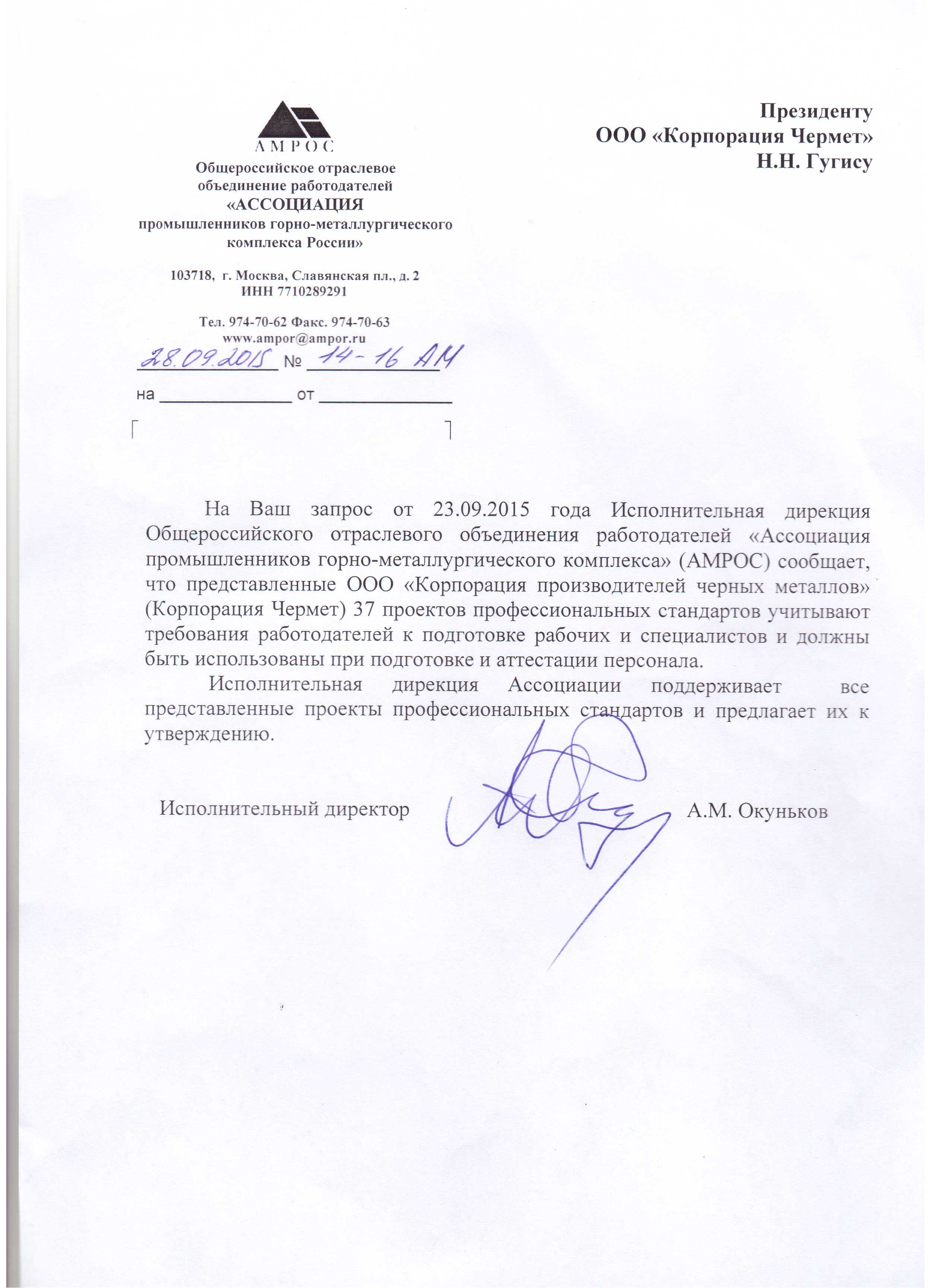 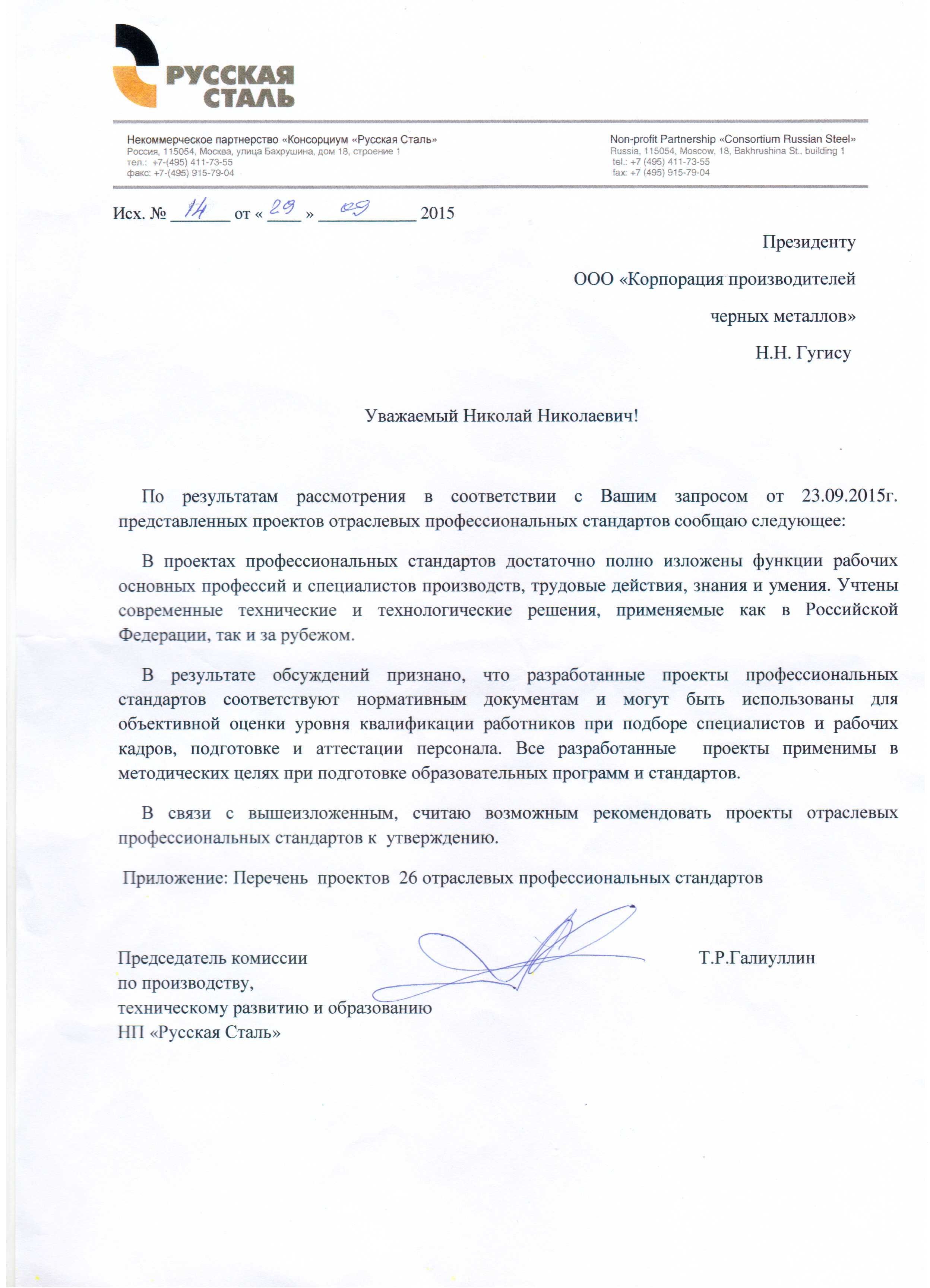 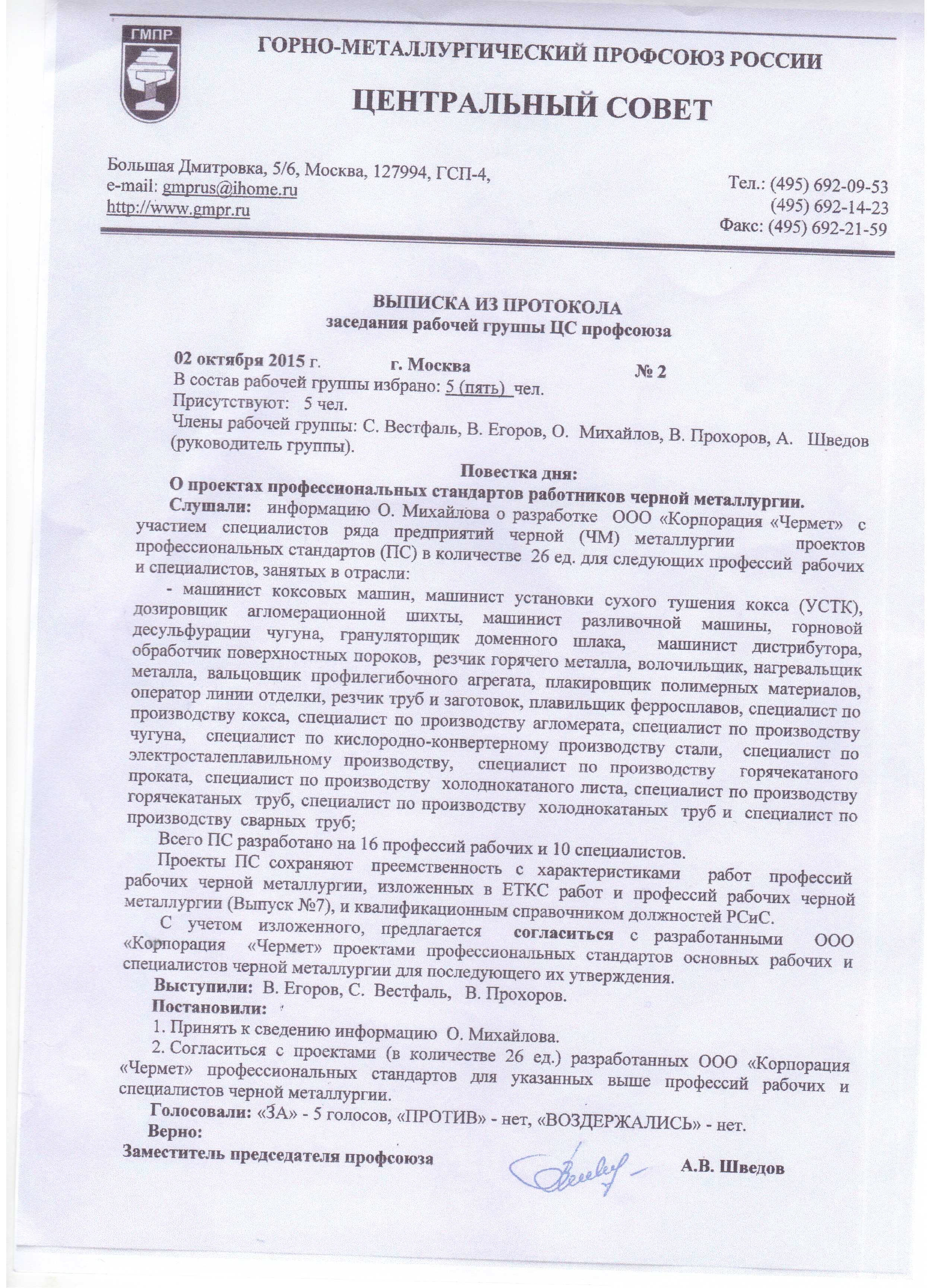 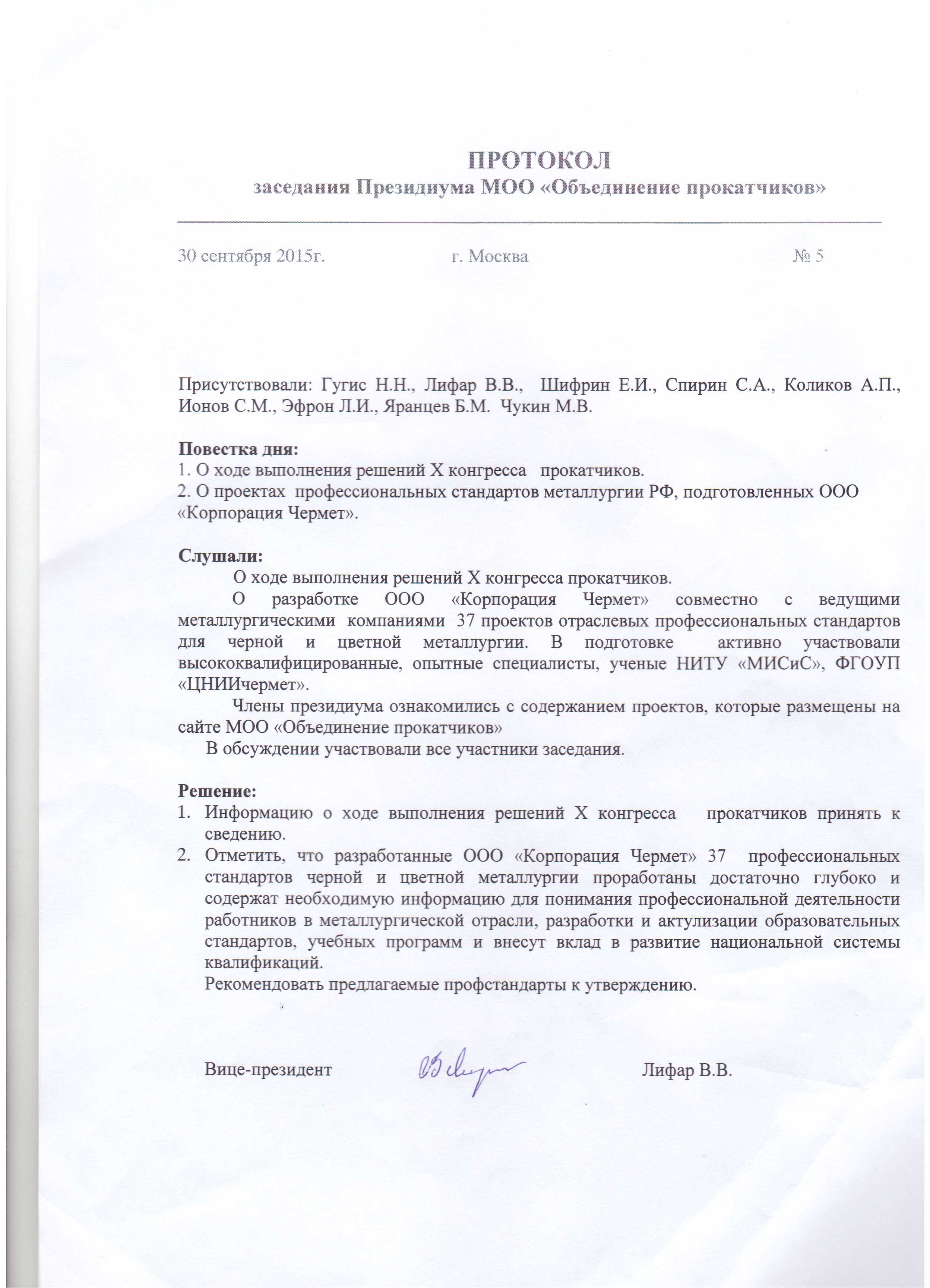 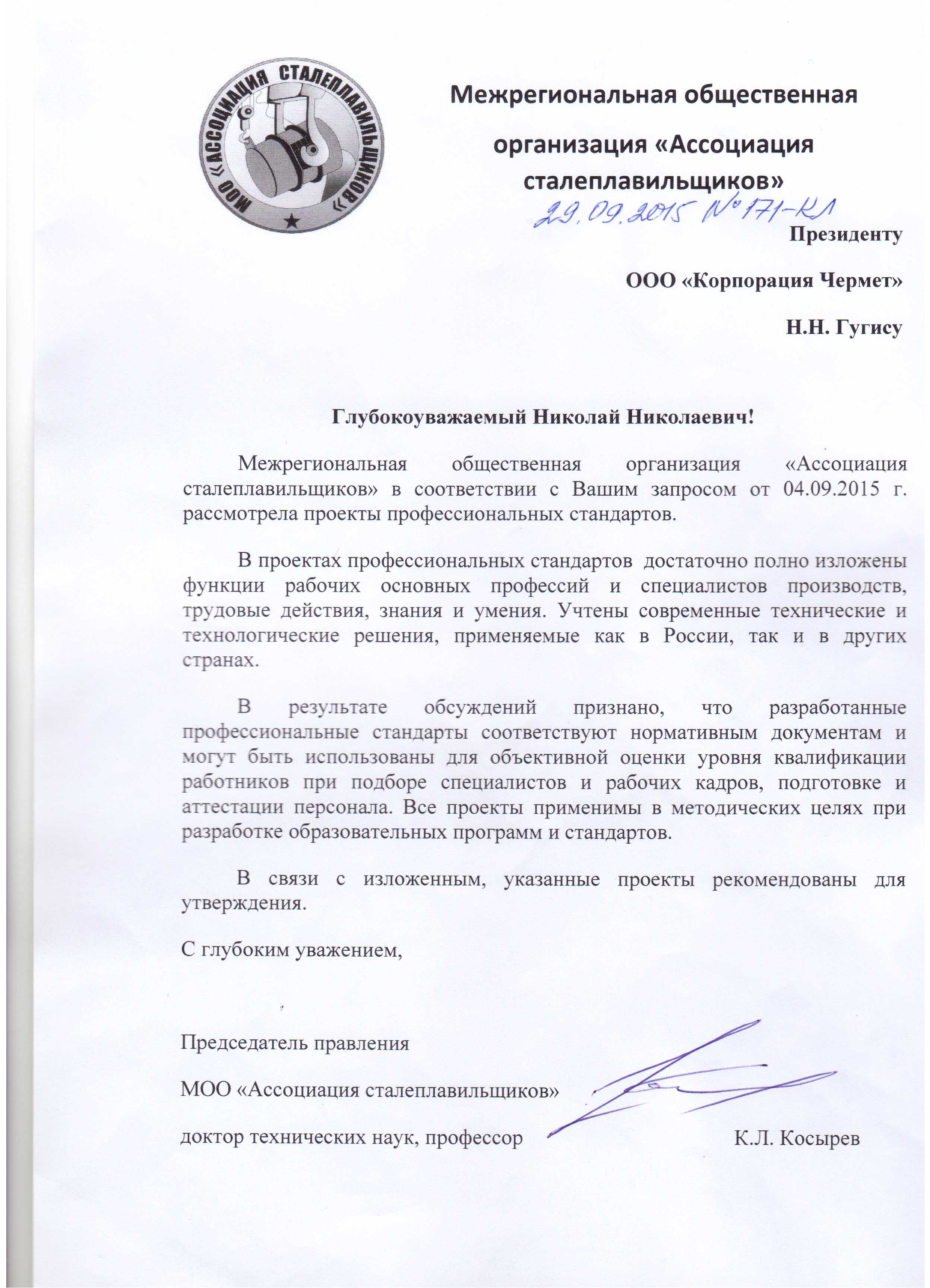 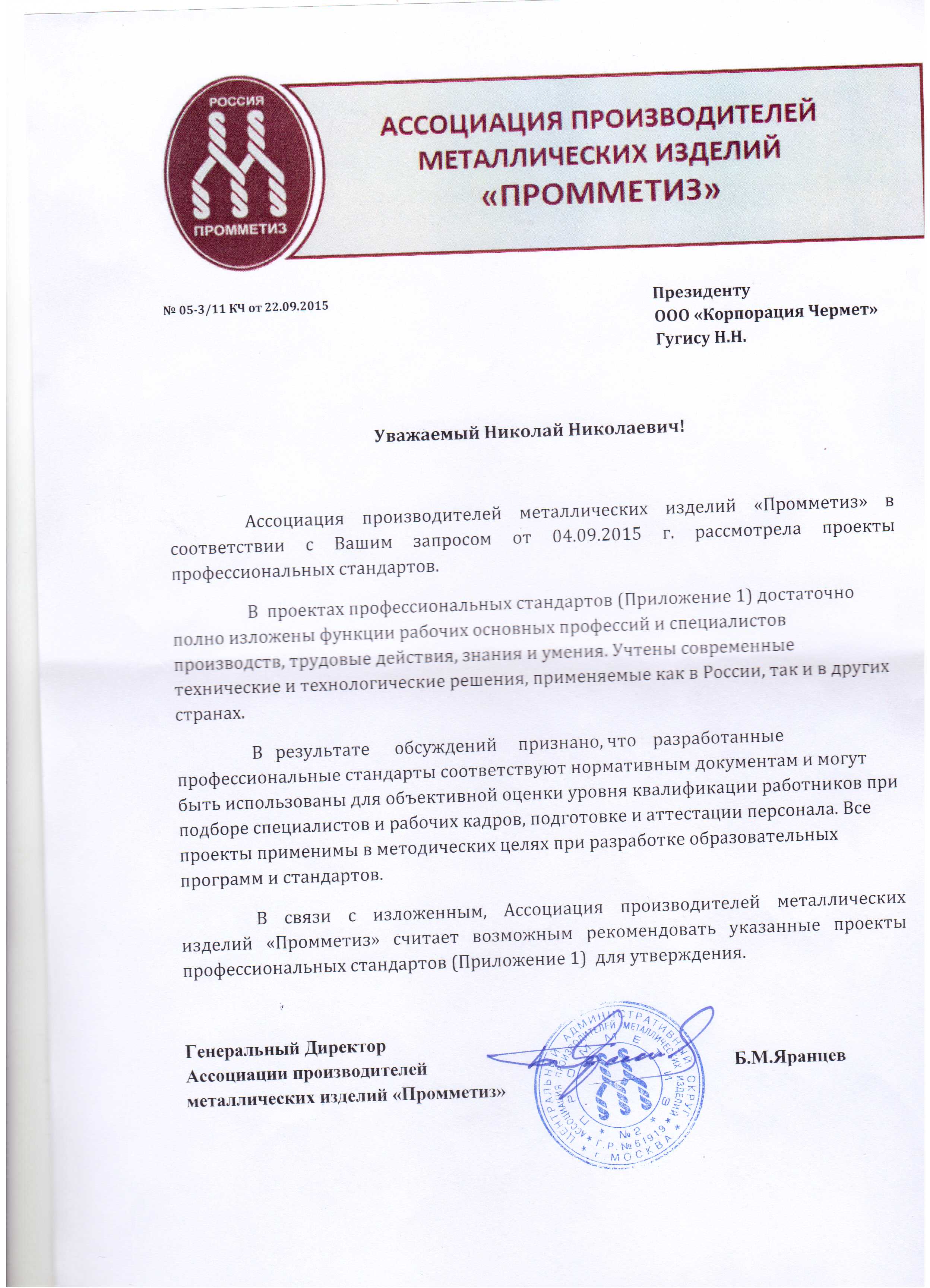 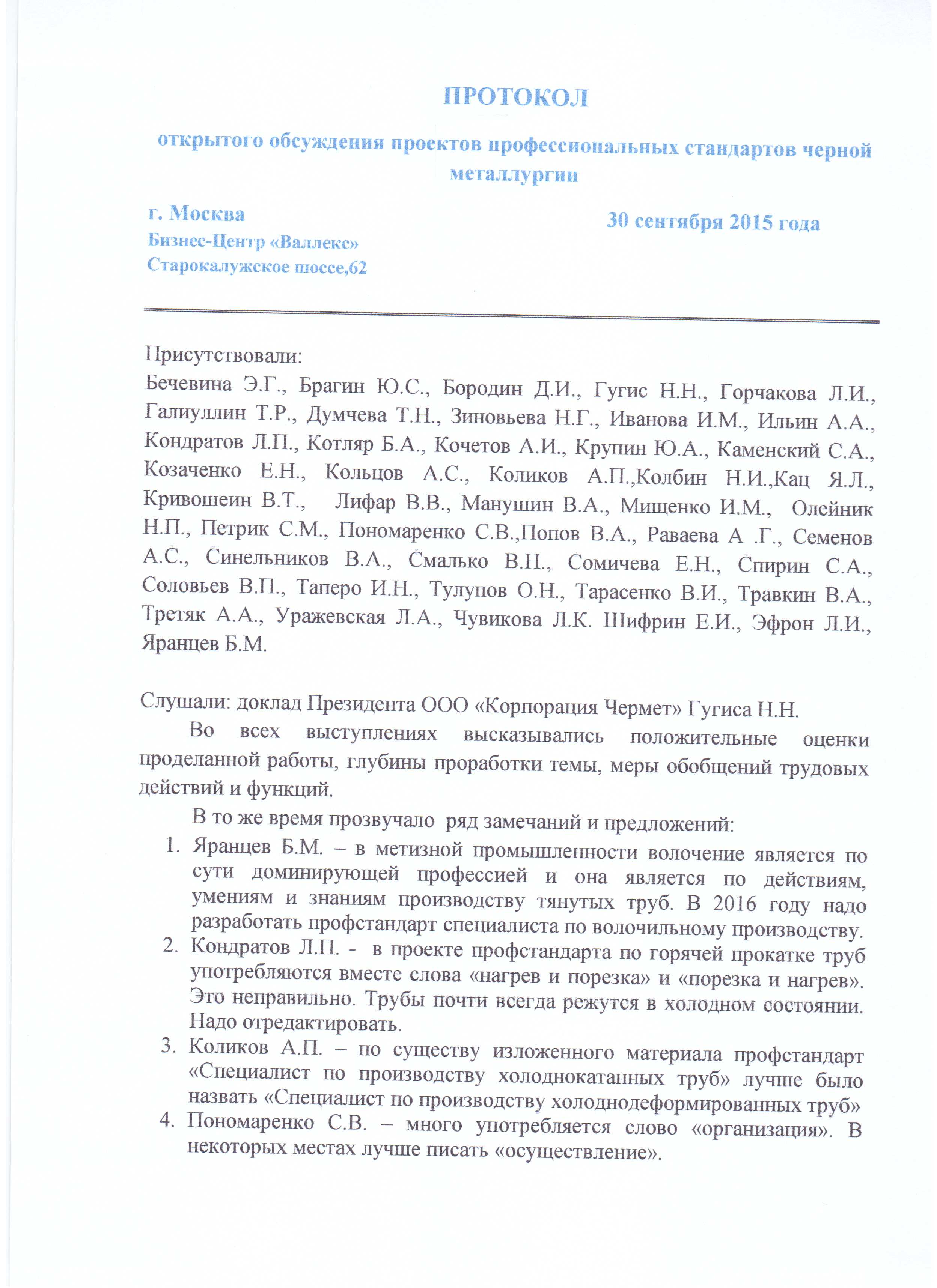 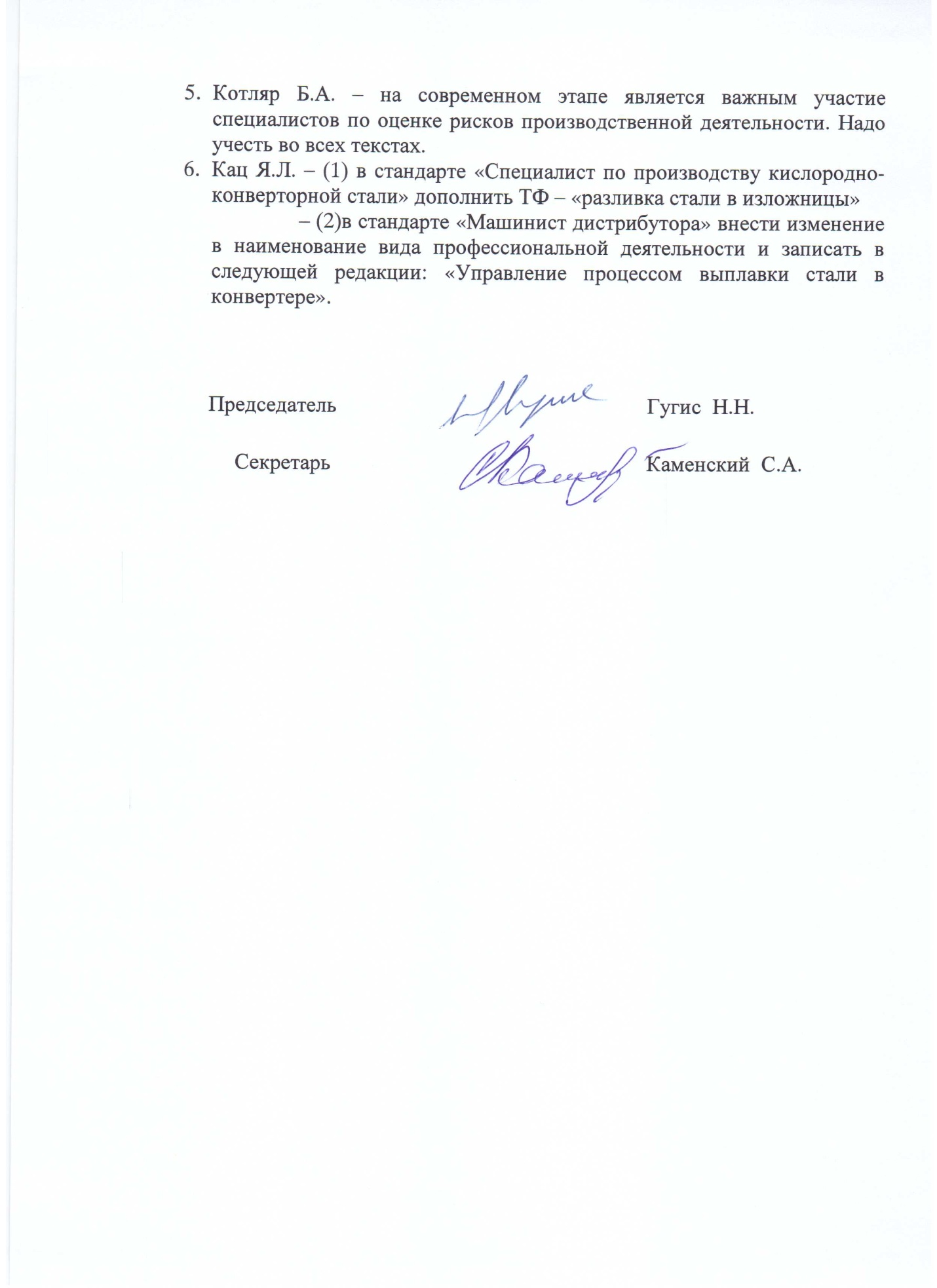 Обобщенные трудовые функцииОбобщенные трудовые функцииОбобщенные трудовые функцииТрудовые функцииТрудовые функцииТрудовые функциикоднаименованиеуровень квалификациинаименованиекодуровень (подуровень) квалификацииA Техническое обслуживание  основного и вспомогательного оборудования дозировочного отделения 2Проверка  состояния дозаторов, конвейеров, питателей и вспомогательного оборудования  дозировочного отделения А/01.22A Техническое обслуживание  основного и вспомогательного оборудования дозировочного отделения 2Техническое обслуживание дозаторов, конвейеров,  питателей и вспомогательного оборудования дозировочного отделения А/02.22BВедение процессовраспределения и дозирования компонентов агломерационной шихты 3Регулирование распределения и усреднения компонентов агломерационной шихты при их загрузке в дозировочные бункераB/01.33BВедение процессовраспределения и дозирования компонентов агломерационной шихты 3Управление технологическими  процессами дозирования компонентов агломерационной шихтыB/02.33№ п/пОрганизацияДолжность уполномоченного лицаФИО уполномоченного лицаПодпись уполномоченного лица1ООО "Корпорация Чермет"Вице-президентКольцов Анатолий Сергеевич2ОАО  «Магнитогорский металлургический комбинат»Начальник управления персоналаЦыганков Сергей Витальевич3ОАО «Новолипецкий металлургический комбинат»Директор технического центраЕремин Геннадий Николаевич4АО «ЕВРАЗ Западно-Сибирский металлургический комбинат»Директор по персоналуТитова Юлия Ивановна5ПАО «Челябинский металлургический комбинат»Начальник управления персоналомБаканов Алексей Викторович6ОАО «Уральская сталь»Директор по персоналуСамохина Валентина Валерьевна7ПАО «Тулачермет»Управляющий директорДьяков Сергей Николаевич8ООО «УГМК –Холдинг»Заместитель директора по персоналуМамонов Евгений Владимирович9ФГАОУ ВПО НИТУ «МИСиС»Руководитель центра «Независимая оценка качества профессионального образования»Кочетов Александр Иванович10ООО «Консультационно-аналитический центр  «ЦНОТОРГМЕТ»Генеральный директорКотляр Борис АлександровичМероприятиеДатапроведенияОрганизацииУчастникиУчастникиМероприятиеДатапроведенияОрганизацииДолжностьФИОСеминар - совещание руководителей и специалистов предприятий металлургической промышленности «Практика управления персоналом на металлургических предприятиях»24-25 июня 2015 г. г. МоскваООО «Корпорация Чермет»,ОАО «ММК»,ОАО «ММК-Метиз»,ОАО «Новолипецкий МК»,ООО «ВИЗ-Сталь»,ОАО «Алтай-кокс»,ОАО Стойленский ГОК,ООО «ЕвразХолдинг»,ОАО «ЕВРАЗ НТМК», ОАО «ЕВРАЗ Качканарский ГОК», ООО «УК Металлоинвест», ОАО «Уральская Сталь»,ПАО «Челябинский МК»,ОАО «Ижсталь»,АО «Выксунский МЗ»,АО «Волжский трубный завод»,ОАО «МЗ им. А.К.Серова», АО «Ковдорский ГОК»,ПАО «Тулачермет»,ОАО «Кокс»,ОАО «Металлургический завод «Электросталь»,АО «Боровичский комбинат огнеупоров»,ОАО «Челябинский электрометаллургический комбинат»,АО «АрселорМиттал Темиртау»,ПАО «АрселорМиттал Кривой Рог»,Корпорация «Индустриальный Союз Донбасса»,ООО «МЕТИНВЕСТ ХОЛДИНГ»ПАО «Мариупольский МК им. Ильича»,ПАО «Краснодонуголь»,ПАО «Северный горно-обогатительный комбинат»ПАО «Ингулецкий горно-обогатительный комбинат» ООО «Группа Магнезит»,Государственная Дума РФ, Министерство труда и социальной защиты РФ,ЦС ГМПРОООР АМРОС,НП «Русская Сталь»,АО НПФ «Гефест», РСПП,ФГБУ «НИИ труда и социального страхования Минтруда России»,Консультационно-аналитический центр ООО «ЦНОТОРГМЕТ», ГК «Люди People,Журнал «Металлург»Руководители и специалисты предприятий металлургической промышленностиГугис Н.Н., Лифар В.В.,Кольцов А.С., Бечевина Э. Г.,Пономаренко С.В., Каменский С.А, Урубков М.Р., Сомичева Е.Н., Тарасенко В.И., Раваева А.Г., Семенов А.С.,Любасюк Е.В., Парфилов О.В.Файнгерш  Б.М., Мамаева Н.А.Шестаков М.А, Великанский Р.Н.,Пилипенко В. В., Мисник Г Б, Куликов  А Е, Домрачева Е.А,Жандарова Е.В., Логинова Д.И,Гребнев С.А., Горбунова И.Г.,Бушланова Г.А., Астраханцева Н.В., Валитов Р.Б., Воровальницева А.С.,Логинов Е.В., Семкина В.М.,Забанова М.Д., Булаевская М.Б., Македонская Е.И., Михайлова Е. А.,Горра С.М., Павлов Д.В., Ефимчук И.П., Г рейнерт Н.Э., Филатов С.Э, Майборода М.А., Щербак А.В., Сухова К.К., Михалюк А.В., Ваховская Л.В., Голос В.О., Носачева Л.А., Леонов А.С., Игнатьев И.М., Солдунов В.А.,Безымянных А.А., Окуньков А.М.,Чеверева М.И., Галиуллин Т..Р., Масюк И.Б., Пакилева О.И, Смирнова Ю.В, Волошина И.А., Котляр Б.А., Петрова В.А., Новоселова О.Н.Интернет-обсуждение в формате вебинара 7 августа 2015г.ООО «Корпорация Чермет», ОАО «ММК»,АО «ЕВРАЗ-ЗСМК», АО «Металлоинвест», ПАО «Северсталь»,ОАО «УГМК»,ОАО «Уралэлектромедь», ПАО «ГМК «Норильский никель»Специалисты производств и специалисты по развитию квалификаций металлургических предприятийКольцов А.С., Каменский С.А., Уражевская Л.А., Бакланов А.С., Иванов К.В, Алексеев А.Н., Ушаков А.В., Иолич Д.В., Храмцов К.С., Кравец Е.В., Солодова О.В., Кошель С.В., Вакулов В.А., Борчик В.О., Шаймуратов А.З., Поляков В.П., Бондаренко Н.В.Интернет-обсуждение в формате вебинара14 августа 2015г.ООО «Корпорация Чермет»,АО «ЕВРАЗ-НТМК»,ОАО «ММК», ОАО «ЧМК»,АО «Металлоинвест», ОАО «УГМК»,ОАО «Уралэлектромедь», ПАО «ГМК «Норильский никель»Специалисты производств и специалисты по развитию квалификаций металлургических предприятийКольцов А.С., Каменский С.А., Уражевская Л.А., Бакланов А.С., Гилязетдинов Р.Р., Мовчан А.М., Иванов К.В, Алексеев А.Н., Храмцов К.С., Кравец Е.В., Солодова О.В., Кошель С.В., Вакулов В.А., Борчик В.О., Шаймуратов А.З., Поляков В.П. Интернет-обсуждение в формате вебинара21 августа 2015г.ООО «Корпорация Чермет»,ОАО «ММК»,ОАО «ЕВРАЗ НТМК»,АО «ЕВРАЗ-ЗСМК»,ПАО «Северсталь»,ОАО «УГМК»,ОАО «Уралэлектромедь», ПАО «ГМК «Норильский никель»Специалисты производств и специалисты по развитию квалификаций металлургических предприятийКольцов А.С., Каменский С.А., Уражевская Л.А., Бакланов А.С., Бондаренко Н.В., Кравец Е.В., Солодова О.В., Кошель С.В., Вакулов В.А., Борчик В.О., Шаймуратов А.З., Поляков В.П., Гилязетдинов Р.Р., Мовчан А.М., Ушаков А.В., Иолич Д.В., Иванов К.В, Алексеев А.Н., Храмцов К.С.Интернет-обсуждение в формате вебинара28 августа 2015г.ООО «Корпорация Чермет»,ПАО «Северсталь»,ОАО «ММК»,ОАО «ЕВРАЗ-НТМК»,АО «ЕВРАЗ-ЗСМК»,ОАО «Алтай-кокс»,ОАО «УГМК»,ОАО «Уралэлектромедь», ПАО «ГМК «Норильский никель»Специалисты производств и специалисты по развитию квалификаций металлургических предприятийКольцов А.С., Каменский С.А., Уражевская Л.А., Бакланов А.С., Поляков В.П., Гилязетдинов Р.Р., Кравец Е.В., Солодова О.В., Кошель С.В., Вакулов В.А., Борчик В.О., Шаймуратов А.З., Мовчан А.М., Ушаков А.В.,Иолич Д.В., Иванов К.В, Алексеев А.Н., Храмцов К.С.Открытое обсуждение30 сентября 2015г.ООО «Корпорация Чермет», АО «ОМК»,ПАО «ТМК»,ОАО «ВМЗ», ФГАУО ВПО НИТУ «МИСиС»Представители организаций-разработчиков и представители производственных предприятийБечевина Э.Г., Братин Ю.С., Бородин Д.И.,Гугис Н.Н., Горчакова Л.И., Галиуллин Т.Р., Думчева Т.Н., Зиновьева Н.Г., Иванова И.М., Ильин А.А., Кондратов Л.П., Котляр Б.А., Кочетов А.И., Крупин Ю.А., Каменский С.А. Козаченко Е.Н., Кольцов А.С., Коликов А.П., Колбин Н.И., Кац Я.Л., Кривошеий В.Т., Лифар В.В., Манушин В.А., Мищенко И.М., Олейник Н.П., Петрик СМ., Пономаренко С.В.Попов В.А., Раваева А Г., Семенов А.С., Синельников В.А., Смалько В.Н., Сомичева Е.Н., Спирин С.А., Соловьев В.П., Таперо И.Н., Тулупов О.Н., Тарасенко В.И., Травкин В.А., Третяк А.А., Уражевская Л.А., Чувикова Л.К. Шифрин Е.И., Эфрон Л.И., Яранцев Б.М.Заседание рабочей группы ЦС Горно-металлургического профсоюза России. Повестка: «О проектах профессиональных стандартов основных рабочих профессий черной металлургии02 октября 2015 г. г. МоскваЦентральный совет Горно-металлургического профсоюза РоссииРабочая группа ЦС ГМПРШведов А.В.Вестфаль С.В.Егоров В.М.Михайлов О.М.Прохоров В.А.Президиум Межрегиональной общественной организации «Объединение прокатчиков»30 сентября 2015г. г. МоскваМежрегиональная общественная организация «Объединение прокатчиков»Члены президиумаМОО «Объединение прокатчиков»Гугис Н.Н.,  Лифар В.В., Спирин С.А., Шифрин Е.И.,  Коликов А.П., Ионов С.М., Яранцев Б.М., Эфрон Л.И., Чукин М.В.Экспертиза проекта профессионального стандарта15 июня 2015г. – 30 сентября 2015г.АО «ЕВРАЗ Западно-Сибирский металлургический комбинат» инженер отдела научной организации управления Семенова Лариса НиколаевнаЭкспертиза проекта профессионального стандарта15 июня 2015г. – 30 сентября 2015г.АО «ЕВРАЗ Западно-Сибирский металлургический комбинат» главный технолог агломерационной фабрикиДячок Николай ГеннадьевичЭкспертиза проекта профессионального стандарта15 июня 2015г. – 30 сентября 2015г.ОАО «Магнитогорский металлургический комбинат»ведущий инженер управления персоналаИванов Константин ВладимировичЭкспертиза проекта профессионального стандарта15 июня 2015г. – 30 сентября 2015г.ОАО «Металлургический завод им. А.К. Серова»заместитель начальника агломерационного цехаШаймуратов Альберт ЗуфаровичЭкспертиза проекта профессионального стандарта15 июня 2015г. – 30 сентября 2015г.ОАО «Металлургический завод им. А.К. Серова»инженер по труду отдела организации труда и заработной платыЛоренц Наталья Федоровна №п/пФИОэкспертаОрганизация, должностьЗамечание, предложениеПринято, отклонено,частично принято (с обоснованием принятия или отклонения)1.Семенова Лариса НиколаевнаАО «ЕВРАЗ Западно-Сибирский металлургический комбинат», инженер отдела научной организации управленияТекст  стандарта одобрен без замечаний2.Дячок Николай Геннадьевич АО «ЕВРАЗ Западно-Сибирский металлургический комбинат», главный технолог агломерационной фабрикиТекст   стандарта одобрен без замечаний3.Иванов Константин ВладимировичОАО «Магнитогорский металлургический комбинат»,ведущий инженер управления персоналаПересмотреть положение о стажировке и разряде дозировщикаПринято3.Иванов Константин ВладимировичОАО «Магнитогорский металлургический комбинат»,ведущий инженер управления персоналаИсключить пользование газозащитной аппаратуройПринято4.Шаймуратов Альберт ЗуфаровичОАО «Металлургический завод им. А.К. Серова»,заместитель начальника агломерационного цехаИсключить пользование газозащитной аппаратуройПринято4.Шаймуратов Альберт ЗуфаровичОАО «Металлургический завод им. А.К. Серова»,заместитель начальника агломерационного цехаИсключить повторяемое умение  выявлять и устранять неисправности в работе механизмов Принято4.Шаймуратов Альберт ЗуфаровичОАО «Металлургический завод им. А.К. Серова»,заместитель начальника агломерационного цехаУказать наименование информационной базы данныхПринято4.Шаймуратов Альберт ЗуфаровичОАО «Металлургический завод им. А.К. Серова»,заместитель начальника агломерационного цехаИсключить функцию - владение способамипроверки надежности работы устройств обеспечения производственной и экологической безопасности Принято5.Лоренц Наталья ФедоровнаОАО «Металлургический завод им. А.К. Серова»,инженер по труду отдела организации труда и заработной платыИзложить пункт о  знаниях плана ликвидации аварий в виде знаний плана мероприятий по локализации и ликвидации последствий аварий на опасных производственных объектахПринято5.Лоренц Наталья ФедоровнаОАО «Металлургический завод им. А.К. Серова»,инженер по труду отдела организации труда и заработной платыУказать способ регулирования производительности дозаторов шихтовых материаловПринято5.Лоренц Наталья ФедоровнаОАО «Металлургический завод им. А.К. Серова»,инженер по труду отдела организации труда и заработной платыУказать знания требований технологических инструкцийПринято5.Лоренц Наталья ФедоровнаОАО «Металлургический завод им. А.К. Серова»,инженер по труду отдела организации труда и заработной платыРасшифровать информационные и управляющие  функции АСУ ТП при дозировании материалов Принято5.Лоренц Наталья ФедоровнаОАО «Металлургический завод им. А.К. Серова»,инженер по труду отдела организации труда и заработной платыРаскрыть понятия выбросов, сбросов, ПДВ и ПДСПринято